Государственное бюджетное дошкольное образовательное учреждение детский сад №87 комбинированного вида Калининского района Санкт- ПетербургаКонспект интегрированного занятия по познавательному развитию на тему: «Путешествие в эпоху древней Руси и знакомство с Князем Александром Невским» для детей подготовительной группы.Резванова Людмила Сергеевна, воспитатель подготовительной группы.город Санкт- Петербург2023 годЦель: Продолжать знакомить детей с великим русским полководцем Александром Ярославовичем Невским, его ратными подвигами.Задачи: Закреплять знания о выдающихся личностях в истории.Развивать связную речь детей, их гендерные представления; воспитывать у мальчиков стремление быть сильными, смелыми защитниками Родины; у девочек уважение к мальчикам, как к будущим защитникам.Воспитывать чувство патриотизма, любовь к Родине, интерес к истории своей страны на примере исторических событий и личностей.Оборудование:проектор;иллюстрация Александр Невский в доспехах;мелодия “Моя Россия”;фильм “Александр Невский”;оборудование для игры “Собери дружинника в поход” (наборное полотно с изображением Руси, конверты с элементами снаряжения воинов, фигурки дружинников).Материалы:        Проектор; доспехи и вооружение русского воина, макет щита.Методические приемы:         Беседа; рассказывание поговорок и пословиц о Родине; дидактическая игра «Составить щит», просмотр мультимедийных презентаций и видеороликов.Ход занятияФоном звучит музыка (Мусоргский, Рассвет на Москва реке).Приветствие. Ребята, давайте поприветствуем гостей и друг друга. «Доброе утро солнцу и птицам! Доброе утро улыбчивым лицам!».Как вы думаете, кто я? (Ответы). Я русская княжна! Сегодня я хочу пригласить вас в путешествие в мою эпоху – эпоху древней Руси. И познакомиться с Великим русским князем Александром Невским. Он жил очень давно, много веков назад.(приглашаю пройти к мультимедийной доске).Посмотрите внимательно, как вы думаете, что это? (Древний город). Тогда люди строили свои дома из дерева, по воде плавали на судах, которые называли ладьями, а Москва была всего лишь маленьким укреплением на вершине холма. В это время в семье новгородского князя Ярослава родился мальчик, которого назвали Александром.  Юного князя в три года посадили на коня. Княжеские воины обучали его владеть оружием, и он быстро овладел этим мастерством, его учили защищать себя и других, воспитывали защитником своей земли. Ребята, а каким должен быть воин, защитник своей земли? Проводится игра «Передай – назови».Встаньте в круг, передавайте меч по кругу и называйте слово, характеризующее воинов – (храбрый, сильный, смелый, отважный, добрый, умный, дружный любит свою Родину и т. д).Многое может наша земля: накормить вкусным хлебом, напоить родниковой водой, порадовать дивными просторами, лесами, полями. Но защитить себя она не может. Поэтому защита родной земли – святой долг тех, кто ест ее хлеб, пьет ее воду, любуется ее красотой.Ребята вспомните пословицы и поговорки о Родине:1. Человек без Родины – соловей без песни.2. Всякому мила своя сторона.3. Родина – мать, умей за нее постоять.4. Жить – родине служить.5. Человек без родины – что соловей без песни.6. Если дружба велика, будет Родина крепка.7. Чужой земли не хотим, а своей не отдадим.8. Много разных стран, а Родина однаРебята, знаете, кому принадлежит это высказывание? «Кто к нам с мечом придёт - от меча и погибнет!» (Ответы)Правильно, эти слова принадлежат великому русскому полководцу Александру Невскому. Далее следует обсуждение сюжета картины.	(Садятся на стулья перед интерактивной доской)	Мы видим воина – русского князя Александра Невского. Князь в старинных доспехах. Такие доспехи носили русские воины в древние времена.Во что одет воин?Дети. На нем металлическая кольчуга, рукавицы, плащ, на ногах – высокие сапоги, на голове - шлем с защитной сеткой. Посмотрите, чем вооружен князь? Какое оружие он держит в руках?  Дети. У князя в руках оружие – меч. Что еще изображено на картине? Над головой воина? (Флаг, знамя).Это необычный флаг. Что на нем изображено? Дети.  Икона.Что защищал святой князь Александр? (обратить внимание детей на задний план).  Святой князь был защитником русской земли.Посмотрите, чем вооружены воины? Какое оружие они держат в руках? (Ответы).Чем еще были вооружены русские воины? (Булавами, палицами, копьями, мечами, луком и стрелам, для защиты – щитами).Воинов, вооружённых копьями можно назвать (Копейщики).Воинов, вооружённых Луками? (Лучники).Воинов, вооружённых Мечами? (Мечники).Фоном звучит музыка «Русь державная. На столе лежат доспехи воинов (шлем, кольчуга, меч, плащ).Предлагаю вам поучаствовать в очень важном деле – помочь подготовить князю дружину к защите Родины. Делать это нужно в определенном порядке. (Встают, и рассмотрим при помощи загадок костюмы и оружие воинов древней Руси).  Ребенок в костюме воина.Нас встречает воин того времени. Он  загадает вам загадки про оружие и доспехи, а вы попробуйте отгадать:(Тимур С.) - Рубашку такую не вяжут, не шьют, ее из колечек железных плетут. (Кольчуга)(рассматривают, мальчики надевают кольчугу).- Железная шапка с острым концом, низко нависла бойцу над лицом.  (рассматривают, мальчики надевают шлем).- Каким же полотнищем двух метров вширьУкрылся от ветра наш богатырь?  (рассматривают, мальчики надевают плащ). Княжеский плащ должен быть красного цвета, чтобы  видеть его издалека.- Оружие это не просто поднять  и в руке удержать. Снести им легко было голову с плеч… Ну, что, догадались? Конечно же… (Меч).- Чтоб грудь защитить от ударов врага, уж вы это знаете наверняка, на левой руке у героя висит тяжелый, блестящий и кругленький…(Щит).Воспитатель: Покажите, какая дружина у нас получилась. Теперь самое время отправить ее на защиту Родины! Игра “Дружина Александра Невского” (физкультминутка мальчики).А вы хотите на время побыть в дружине Александра Невского? Тогда для начала разомнемсяФизкультминутка.Слушайте  задания воина, он расскажет и покажет что делать: (ТИМУР С)Пройти по бревно через реку – (шнуру) Влезть в потайной лаз – (пропустить через себя обруч).(Мальчики по очереди выполняют задание). «Составить щит» (девочки).В старинной шкатулке для вас задание. Было два щита, но они рассыпались на части. Помогите, пожалуйста, их восстановить. (Предлагаются части щита с изображением солнца, и с изображением дерева).Вот какими ловкими, умными растут защитники нашей Родины.Практическая деятельность. Изготовление талисмана «Листочек дуба».Ребята, посмотрите на щит, который я принесла.(Воспитатель показывает заготовку щита)Вы уже знаете, что фон щита окрашивался в самые разнообразные цвета, но предпочтение отдавалось красному. Ребята, в Древней Руси родовым деревом считался дуб. (Показать дубовый листок). Уходя в поход, воины подходили к дубу, брали с собой листок и горсть родной земли. Этот обычай – брать с собой горсть родной земли сохранился до сих пор с тех далёких времён от наших предков.Дуб – могучее дерево, он почитался на Руси за жизнестойкость, он давал силу людям, ему поклонялись и отдавали честь. Давайте мы с вами изготовим талисман «Листочек дуба», чтобы вы были смелыми, честными, добрыми и храбрыми, как воины – защитники земли русской, и украсим этим талисманом щит. (Предлагаю пройти к столам.) Пальчиковая гимнастика: С начала разогреем пальчики:Один, два, три, четыре, пять – пальчики «здороваются».Русь идём мы защищать – (указательный и средний пальцы «идут» по столуНам поможет щит и меч – (ладонь и скрещенные указательные пальцы)Родину навек сберечь – (сцепить пальцы в один кулак).Вы самостоятельно вырезаете дубовый листок, затем листок приклеивайте на контур щита. (Дети приклеивают готовые работы на готовый фон).Ребята, теперь вы можете повесить этот щит у себя в группе. Он будет напоминать вам о том, что вы должны быть храбрыми, честными, сильными, мужественными, отважными; любить свою родную землю, свой народ, свою страну и Родину.Дети садятся на стулья пред интерактивной доской. Нас встречает воин того времени. Он расскажет о Князе Александре Невском  (слайд). Князя Александр Невский был великим воином и очень умным полководцем. Князя Александра назвали Невским, потому что он разбил шведов на реке Неве, тогда ему было всего 20 лет.  Еще больше князь прославил свое имя, выиграв битву с крестоносцами Тевтонского Ордена, которая в истории осталась под названием – «Ледовое побоище».Воспитатель: У защитников одна цель – не пропустить врага, крепко стоять на страже Родины. А чтобы защищать Родину, нужно очень ее любить. Послушайте стихотворение С. Васильева «Россия»:(Саша Ч.)Россия… Как из песни слово —Березок юная листва.Кругом леса, поля и реки,Раздолье, русская душа.Люблю тебя, моя Россия,За ясный свет твоих очей,За ум, за подвиги святые,За голос звонкий, как ручей.Люблю, глубоко понимаюСтепей задумчивую грусть.Люблю все то, что называюОдним широким словом «Русь».Воспитатель: Построено много храмов, соборов и церквей, названных именем Александра Невского. (Показ видеоролика «Русь»).Фоном звучит песня «Русь державная»РефлексияРебята, вам понравилось путешествие? О чём мы сегодня говорили? Что запомнилось? Ребята, хотели бы вы быть похожими на князя Александра Невского? Почему?Ответы детей- Сегодня мы совершили путешествие в древнюю Русь, узнали о князе Александре Невском, воине, защитнике нашего Отечества. Он жил очень давно, много веков назад. Но защищать свою страну нужно всегда. Мы должны стремиться вырасти сильными и отважными, умными, добрыми, чтобы тоже защищать нашу Родину.Дома вы обязательно расскажите все, что сегодня увидели и узнали о князе Александре Невском. Я хочу поблагодарить вас за внимание.Дидактический материал.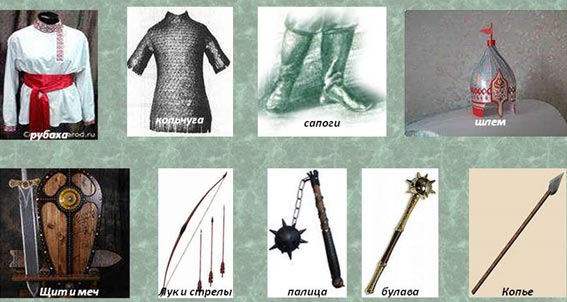 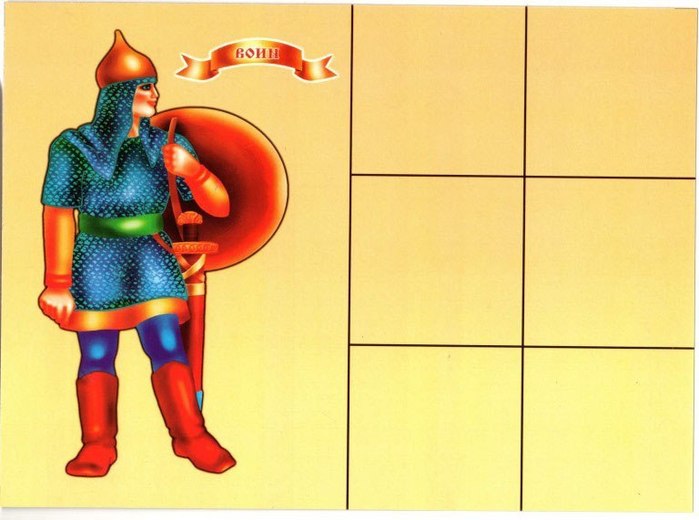 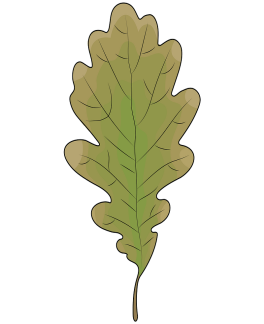 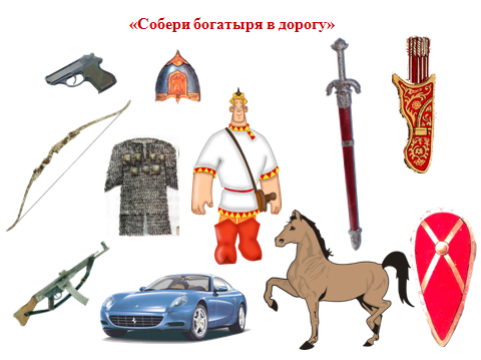 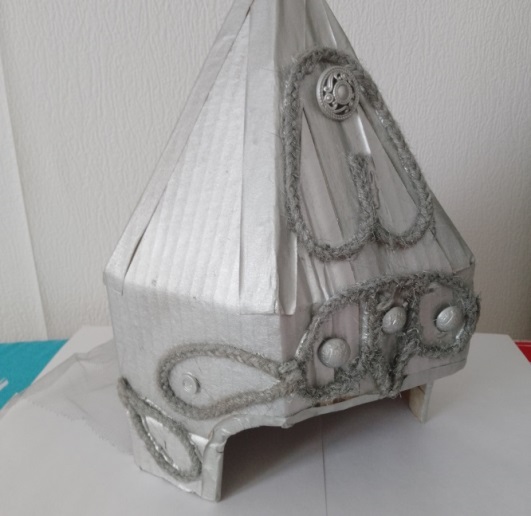 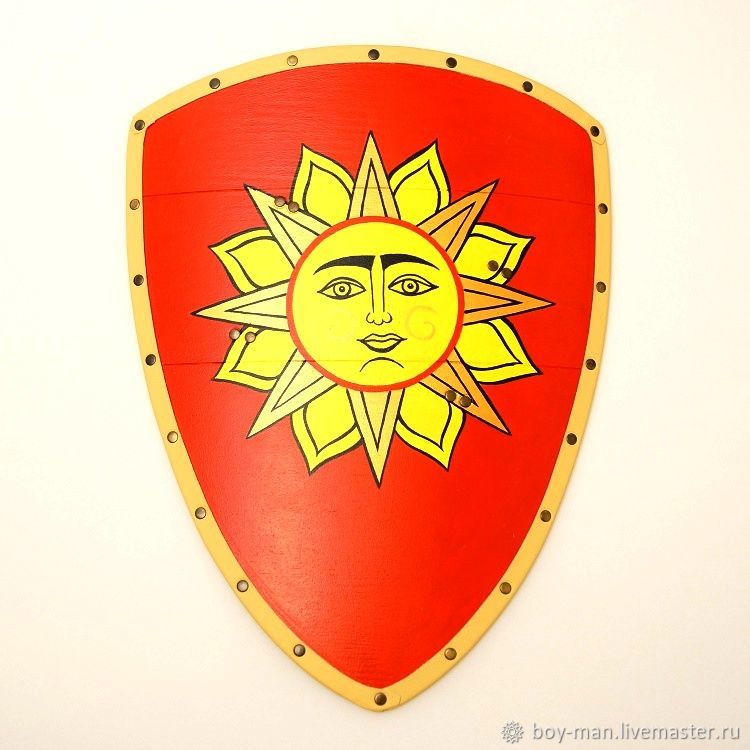 Чтобы сильным стать и ловким
Приступаем к тренировке.
Носом вдох, а выдох ртом.
Дышим глубже, а потом
Шаг на месте, не спеша.
Как погода хороша!
Вверх потянемся, пройдемся,
И на место вновь вернемся.
ходьба
вдох и выдох, руки на поясе
руки вверх, вниз
шаг
прыжки
потягивание